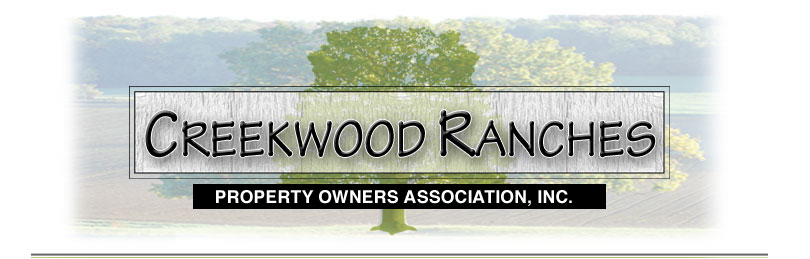 Creekwood Ranches POA Quarterly Meeting November 9, 2020 MinutesCall to OrderMeeting was called to order by President Bill Banfield at 7:06 PM.Roll CallThe following were present:Bill Banfield III President Unit 2 RepGurney King Vice President Unit 3 RepMarilyn Salazar Treasurer, Unit 1 RepPaulette Standard  Terry Peel At LargeJean Potter Barbara Senulis At Large RepGreg Senulis Architectural Review Chairman John Ousset  At Large RepKarla Gilbert Unit 4 RepNo board members were absent.Read and approve Quarterly Meeting Minutes 8/3/2020President Bill Banfield reads minutes from August 3rd 2020 board meeting.  Marilyn S reads Treasury Report from 2020 Annual meeting. President Bill Banfield makes motion to give to approval of the treasury reports. Terry Peel seconds the motion. Motion approved at the meeting. Marilyn S– with Gurney K helped to collect almost $19,000 in assessment. Bill Banfield talked about his collection efforts also.  Old BusinesLegal liens to create a better process to collect money. Trying to tweak the process.	First letter May 1st the bill goes out. 	July 1st the first past due notice is mailed.	June 1st the bill is due.Barbara S read the policy regarding the new process, the one about July’s past due letter being sent on or after August 1st a certified letter will be sent. Then a warning letter of a lien will be sent September 1st.  Finally a final notice letter will be sent so that a lien may be filed. Board discussed the process of assessment, fees and reviewed. Bill continued to discuss liens and the work that Greg and Barbara have done. New Business Bill handed out the 2020 and 2021 Annual meeting dates. John Ousset says he can place them on the website. Greg approved a new house plans.Barbara S motions to close meeting.Terry Peel seconds the motion to close the meeting. At 7:45 PM